Las Vegas Souvenir & Resort Gift Show Exhibit Booth & Tabletop GuidelinesEXHIBIT BOOTH GUIDELINESThe Las Vegas Souvenir & Resort Gift Show follows the cubic content rule, which allows exhibitors to make maximum use of their booth space. Under the cubic content rule , exhibitors may build up to the front of their booths, and up to the maximum allowable height (height restrictions below) according to booth type as indicated below.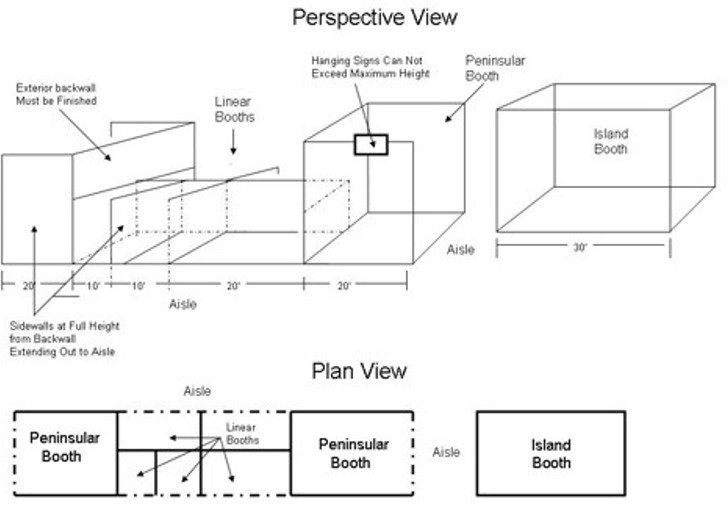 Height Restrictions:The maximum height for all booths is 8’ High. Booths may not exceed the 8’ high pipe and drape. Height limits will be strictly enforced.TABLE TOP GUIDELINES: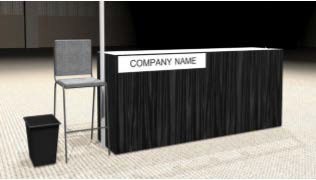 Table Top Package Includes:8’ Draped 42” Tall Table1 - Stool1 - Wastebasket1 - Exhibitor ID SignTable Top Rules:Exhibitors cannot build or display on the floor. Tabletop vendors must display on table (this is a tabletop display space, not a booth)Product Displays on the table cannot exceed 1' (1 foot), as shown on the image above -This is an open area, so please be cordial to your neighbors and respect their spaceBanners cannot be hung or displayed above table. Any signs or banners must be in front of table.Electrical is not included in the tabletop package and must be ordered from Fern if needed. Electrical Order Form can be found in the exhibitor manual.Tabletop area is not carpeted. Aisle carpet only.Stool to be set beside tables (Not in front or behind). As shown on image above.No back wall/drapes around or behind tablesThis is a table space, not a booth